GOVERNMENT MODEL HIGH SCHOOL,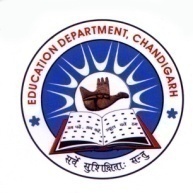 SECTOR-38(W), CHANDIGARH.TEL. 0172-2688024,Mail-gmhs38w@gmail.com,www.gmhs38w.in                   ANNUAL RESULT OF CLASS IX (2019-2020)                  Total No. of Students Appeared -172               Total No. of Students Pass-107               Total No. of Students placed under compartment –65               Pass %- 62.21                       CLASS IX DATE SHEET FOR THE COMPARTMENT EXAM (MAY-2020)                                                DATE DAY EXAM 18-05-2020MONDAY MATH19-05-2020TUESDAY HINDI/PUNJABI20-05-2020WEDNESDAY SCIENCE 21-05-2020THURSDAY ENGLISH22-05-2020FRIDAY S.ST.